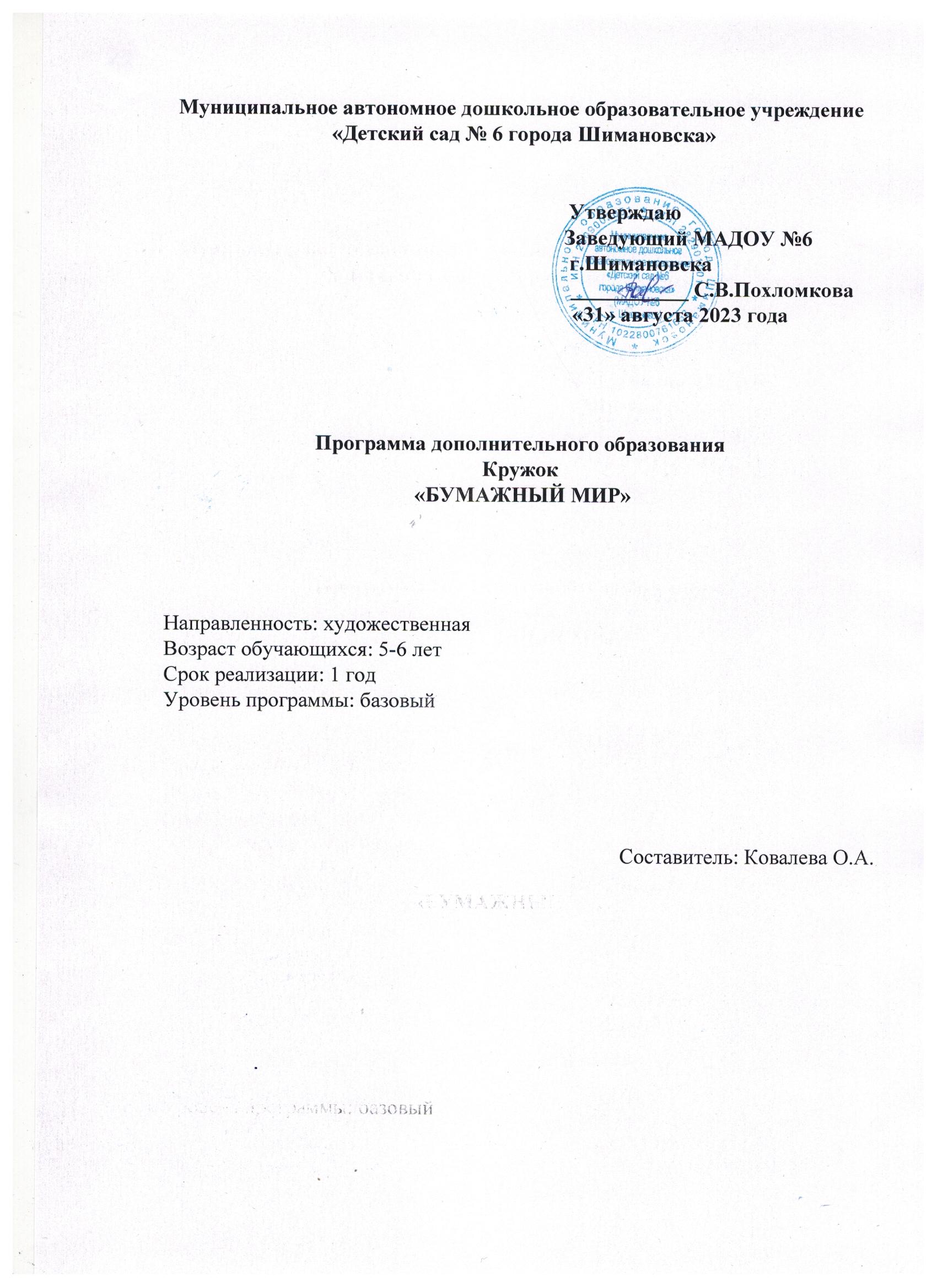 ПОЯСНИТЕЛЬНАЯ ЗАПИСКАНаправленность – художественнаяНормативно - правовую основу разработки программы  «БУМАЖНЫЙ МИР» составляют: Федеральный закон Российской Федерации от 29.12.2012 №273-ФЗ «Об образовании в Российской Федерации». Концепция развития дополнительного образования детей (утверждена Распоряжения   Правительства РФ 04.09.2014 № 1726-р.) и план мероприятий по ее реализации на 2015-2020 гг.;Постановление Правительства РФ от 28 сентября 2020 года N 28 Об утверждении санитарных правил СП 2.4.3648-20 «Санитарно-эпидемиологические требования к организациям воспитания и обучения, отдыха и оздоровления детей и молодежи»;«Стратегия развития воспитания в РФ до 2025 года», (Распоряжение Правительства РФ от 29 мая 2015г. № 996-р г.);Письмо Министерства образования и науки РФ от 18 ноября 2015г. № 09-3242 «О направлении информации»;Приказ Министерства просвещения РФ от 09.11.2018 №196 «Об утверждении порядка организации и осуществления образовательной деятельности по дополнительным общеобразовательным программам».Устав МОАУ ДО «Центр детского творчества города Шимановска».В проекте Федерального компонента государственного Образовательного стандарта общего образования одной из целей, связанных с модернизацией содержания общего образования, является гуманистическая направленность образования. Она обуславливает личностно-ориентированную модель взаимодействия, развитие личности ребёнка, его творческого потенциала. Процесс глубоких перемен, происходящих в современном образовании, выдвигает в качестве приоритетной проблему развития творчества, мышления, способствующего формированию разносторонне-развитой личности, отличающейся неповторимостью, оригинальностью.Задача развития личности ребёнка привела к необходимости организации регулярных занятий развивающей направленности, где дети с разным уровнем готовности к обучению, решая нетиповые и нестандартные задачи, не связанные с учебным материалом, будут совершенствовать свои интеллектуальные возможности.Одним из аспектов развития дошкольника является развитие мелкой моторики и координации движений пальцев рук.Кружок «Бумажная феерия» развивает творческие способности – процесс, который пронизывает все этапы развития личности ребёнка, пробуждает инициативу и самостоятельность принимаемых решений, привычку к свободному самовыражению, уверенность в себе.Данная программа вводит ребенка в удивительный мир творчества, дает возможность поверить в себя, в свои способности, предусматривает развитие у обучающихся изобразительных, художественно-конструкторских способностей, нестандартного мышления, творческой индивидуальности.АктуальностьВ настоящее время искусство работы с бумагой в детском творчестве не потеряло своей актуальности. Бумага остается инструментом творчества, который доступен каждому. Бумажный лист помогает ребёнку ощутить себя художником, дизайнером, конструктором, а самое главное — безгранично творческим человеком. Притягательная сила работы с бумагой заключается в способности пробуждать детское воображение, развивать память, пространственное мышление, мелкую моторику рук. Эта работа требует координации, аккуратности, усидчивости.Программа кружка  «БУМАЖНЫЙ МИР» предполагает, как традиционные (наклеивание, складывание), так и нетрадиционные (сминание, скручивание, обрывание, работа с модулями и т.д.) техники работы с бумагой.Отличительные особенности программы, новизна.В детском саду дети знакомятся с традиционными техниками аппликации: наклеивание готовых форм, вырезыванием из бумаги деталей и фигур. Но из бумаги можно создавать необыкновенные композиции, картины, поделки не применяя ножниц, а имея в наличии только кусочки, полоски, квадратики бумаги разной фактуры и клей.Новизна данной программы заключается в совершенствовании традиционных методов и приёмов работы с бумагой, в использовании инновационных способов изготовления поделок из бумаги (модульное оригами, объёмная аппликация, квиллинг).Новизна также состоит в комплексном воздействии технологии бумагопластики на художественно-эстетическое развитие детей: освоение навыков выбора средств и материалов, цветового решения образа.Программа составлена с учетом возрастных особенностей детей.Принципы, лежащие в основе программы:доступности (простота, соответствие возрастным и индивидуальным особенностям);наглядности (иллюстративность, наличие дидактических материалов). “Чем более органов наших чувств принимает участие в восприятии какого-нибудь впечатления или группы впечатлений, тем прочнее ложатся эти впечатления в нашу механическую, нервную память, вернее сохраняются ею и легче, потом вспоминаются” (К.Д. Ушинский);демократичности и гуманизма (взаимодействие педагога и ученика в социуме, реализация собственных творческих потребностей);научности (обоснованность, наличие методологической базы и теоретической основы);«от простого к сложному» (научившись элементарным навыкам работы, ребенок применяет свои знания в выполнении сложных творческих работ).Организационно-методическое обеспечение программы
(возраст детей, сроки реализации, режим занятий, наполняемость групп)Срок освоения: Программа  «БУМАЖНЫЙ МИР» рассчитана на 2 года.Форма обучения – очная. Уровень сложности – базовый уровень.Для успешного освоения программы численность детей в группе кружка должна составлять не более 15 человек.Годовой курс программы рассчитан на 66 часов (2 часа в неделю), академический час составляет 25-30 минут, (5-6лет – 25 мин, 6-7лет – 30 мин).Группа формируется из детей в возрасте 5-7 лет.Занятия кружка проводятся во второй половине дня, по подгруппам. Длительность продуктивной деятельности с детьми может варьироваться в зависимости от ситуации и желания детей.1.2. Ведущая идея данной программы — создание комфортной среды общения, развитие способностей, творческого потенциала каждого ребенка и его самореализации.Цель программы: всестороннее развитие личности ребёнка, способного к творческому самовыражению в процессе овладения основами нетрадиционной техникой работы с бумагой.Цель будет достигнута при условии «Я хочу это сделать сам».Девизом деятельности является: Я слышу – и забываю, Я вижу - и запоминаю, Я делаю – и понимаюЗадачи- сформировать умения следовать устным инструкциям;- обучать основам нетрадиционной техники работы с бумагой;- закреплять основные геометрические понятия: круг, квадрат, треугольник, угол;- сформировать навыки обращения с изобразительным материалом (владение техническими приёмами в работе с бумагой, чтение схем).- обогащать словарь ребенка специальными терминами.- развивать познавательную активность детей, стремление к овладению знаниями и способами действия с бумагой.- развивать мелкую моторику и связную речь.- развивать внимание и наблюдательность, творческое воображение и фантазию.- воспитать трудолюбие, терпение, аккуратность;- сформировать чувства коллективизма, личной ответственности за сделанное изделие;- воспитать у детей интерес к конструктивной деятельности.1.3. УЧЕБНЫЙ ПЛАНI год обучения (5-6 лет), 33*2=66 часа в учебный годСодержание программы I год обучения (5-6 лет)II год обучения (6-7 лет)1.4. Ожидаемые результаты работыметапредметные - развитие мотивации к декоративно – прикладному  искусству; развитие потребности в саморазвитии, самостоятельности, ответственности, активности, аккуратности.Решение задач данной программы поможет детям овладеть основными приемами в технике «бумажная пластика»: разрывать и сминать бумагу, согласовывать свои усилия и действия, передавать образ предмета, явления окружающего мира. Освоению навыков работы с клеем, и самое главное разовьют умелость рук, мелкую моторику, когда движения обеих рук становятся более согласованными, а движения пальцев дифференцируются.Дети будут знать:- о разнообразии бумаги, из которой можно делать поделки;- о свойствах и качествах различной бумаги;- о способах соединения деталей между собой;- о технике безопасности во время работы с ножницами, клеем.Дети будут уметь:- работать различными приемами с бумагой;- планировать свою работу;- договариваться между собой при выполнении коллективной работы;- создавать индивидуальные работы;- анализировать, определять соответствие форм, цвета, размеров, цвета, местоположения частей.Личностные результаты:-Развитие художественного вкуса, творческих способностей и детской фантазии;-Пробуждение любознательности в области народного, декоративно-прикладного искусства;-Формирование ответственного отношения к учению и труду;-Формирование коммуникативной компетентности в общении и сотрудничестве;-Воспитание самостоятельности, усидчивости, аккуратности, бережливости.Метапредметные результаты:изучения курса является формирование следующих универсальных учебных действий (УУД).Предметными результатами освоения курса являются:Регулятивные:выбирать художественные материалы для создания творческих работ. учитывать выделенные ориентиры действий в новых техниках, планировать свои действия;осуществлять итоговый и пошаговый контроль в своей творческой деятельности;вносить необходимые коррективы в действие после его завершения на основе оценки и характере сделанных ошибок;самостоятельно адекватно оценивать правильность выполнения действия и вносить коррективы в исполнение действия, как по ходу его реализации, так и в конце действия;осуществлять поиск информации с использованием литературы и средств массовой информации;отбирать и выстраивать оптимальную технологическую последовательность реализации собственного или предложенного замысла.Познавательные:приобретать и осуществлять практические навыки и умения в декоративно-прикладном творчестве;осваивать особенности художественно – выразительных средств, материалов и техник;развивать художественный вкус как способность чувствовать и воспринимать красоту .развивать фантазию, воображение, художественную интуицию, память;развивать критическое мышление, в способности аргументировать свою точку зрения по отношению к различным видам декоративно-прикладного искусствасоздавать и преобразовывать схемы и модели для решения творческих задач;Коммуникативные:сотрудничать и оказывать взаимопомощь, доброжелательно и уважительно строить свое общение со сверстниками и взрослымиформировать собственное мнение и позицию;задавать вопросы, необходимые для организации собственной деятельности и сотрудничества с партнером;адекватно использовать речь для планирования и регуляции своей деятельности;В результате занятий у обучающихся должны быть развиты такие качества личности, как умение замечать красивое, аккуратность, трудолюбие, целеустремленность.ПредметныеОбучение различным приемам работы с бумагой;Формирование умений следовать устным инструкциям;Формирование навыков работы нужными инструментами и приспособлениями при обработке бумаги;Приобретение навыков проектной деятельности;Увеличение знаний в области композиции, формообразования, цветоведения, декоративно-прикладного искусства;Расширение копилки изученных приемов, умений и навыков для создания работ среднего уровня сложности;Усовершенствование навыков проектной деятельности;Развитие умений ориентироваться в проблемных ситуациях;Умение самостоятельно планировать свою работу;Умение выбирать материалы, средства художественной выразительности для создания творческих работ;Знание и соблюдение правил безопасности труда и личной гигиены при работе с бумагой, клеем и ножницами;Владение терминологией;Решение художественных задач с опорой на знания о цвете, правил композиций, усвоенных способах действий.«Комплекс организационно- педагогических условий»2.1. КАЛЕНДАРНЫЙ УЧЕБНЫЙ ГРАФИКУсловия реализации программыМатериально- техническое обеспечениеТехническое оснащение занятий.Для занятий в кружке необходимо иметь:белую и цветную двустороннюю бумагу (офисная или бумага для оригами);цветная гофрированная (креповая) бумага;цветные салфетки;блоки для записей (белые и цветные);картон (белый, цветной, гофрированный);одноразовые тарелки, использованные компакт-диски;пластилин;пенопласт, потолочная плитка, папье-маше;клей (наилучшим является клей ПВА, клеящий карандаш).Инструменты: нож канцелярский, ножницы, карандаши простые, зажимы для бумаг Бульдог, кисточки для клея, салфетки, клеенка,шило,минишредер,зубочистки с раздвоенными кончиками (или пустые стержни от авторучки), «торцовочный» инструмент (стержень от гелиевой ручки или палочка), линейка простая (железная) и с кругами разных размеров,инструменты для квиллинга (гребень, палочки, полусферы и др.).Информационное обеспечение (электронные образовательные ресурсы)Интернет-ресурсы:Кадровое обеспечениеКовалева Оксана Анатольевна, воспитатель первой квалификационной категории.Формы аттестацииИтогом в реализации программы являются:Знания, умения и навыки детей не оцениваются отметками. Достигнутые результаты оцениваются баллами, жетонами, грамотами. Для детей создаются места демонстрации успеха: лучшие работы ребят направляются на городские и региональные выставки.- выставки детских работ;- дни презентации детских работ родителям (сотрудникам, малышам); - составление альбома лучших работ.Достижения ребенка:- ребенок умеет планировать работу по реализации замысла, предвидеть результат и достигать его, при необходимости вносить коррективы в первоначальный замысел;- осуществляет творческий подход к каждой работе;- владеет приёмами работы различными инструментами, знает правила техники безопасности при обращении с ними;- проявляет высокий интерес к изготовлению поделок, используя различные технологии работы с бумагой.Итоговый мониторинг усвоения программы дополнительного образования проводится с учётом программных задач.Условные обозначения:«+» - Высокий уровень: самостоятельность, развитые умения, результат высокого качества, оригинален или с элементами новизны.«V» - Средний уровень: самостоятельность, результат высокий, но без элементов новизны, недостаточные умения, замысел реализован частично.« - » - Низкий уровень: отказ от деятельности, результат не достигнут или он низкого качества, отсутствует самостоятельность.Диагностическая карта развития мелкой моторикиВозраст: ___________ Время: _______________Психологическое обеспечение программыПсихологическое обеспечение программы включает в себя следующие компоненты:создание комфортной, доброжелательной атмосферы на занятиях;формирование умений учащихся по данному виду обучения;применение индивидуальных и групповых форм обучения.2.4.Оценочные материалыВ самом начале обучения и в конце года проводятся диагностики для определения уровня развития мелкой моторики, в которую вошли 3 методики Венгера А.Л.:1.Дорожки.2.Обведи по контору.3.Вырежи круг.2.5.Методические материалы- методы обучения.Методы, в основе которых лежит способ организации занятия:словесный (устное изложение, беседа, рассказ, лекция и т.д.);наглядный (показ мультимедийных материалов, иллюстраций, наблюдение, показ (выполнение) педагогом, работа по образцу и др.);практический (выполнение работ по инструкционным картам, схемам и др.);Методы, в основе которых лежит уровень деятельности детей:объяснительно-иллюстративный – дети воспринимают и усваивают готовую информацию (инструктаж);репродуктивный – дети воспроизводят полученные знания и освоенные способы деятельности (работа по образцу);частично-поисковый – участие детей в коллективном поиске, решение поставленной задачи совместно с педагогом (изготовление пособия по чертежу без показа готового изделия);исследовательский – самостоятельная творческая работа детей (исследование текстуры бумаги, создание собственной модели по самостоятельно придуманной схеме).Методы, в основе которых лежит форма организации деятельности детей на занятиях:фронтальный – одновременная работа со всеми учащимися;индивидуально-фронтальный – чередование индивидуальных и фронтальных форм работы;групповой – организация работы в группах;индивидуальный – индивидуальное выполнение заданий, решение проблем.- описание педагогических технологийДля реализации программы я использую следующие педагогические технологии:Здоровьесберегающие технологии;Групповые технологии обучения;Игровые технологии;Технологии проблемного обучения;Здоровьесберегающие образовательные технологии направлены на воспитание у воспитанников культуры здоровья, личностных качеств, способствующих его сохранению и укреплению, на формирование представления о здоровье как ценности, мотивацию ведение вести здоровый образ жизни.Групповая работа на занятиях весьма привлекает воспитанников. Обучающиеся работают в группах, создаваемых на различной основе и на различный срок. Эта форма может отражать реальное разделение труда в коллективе конструкторов, работающих над одной задачей.При обучении в составе группы внутри нее возникает интенсивный обмен информацией, поэтому групповые формы эффективны в группах с участниками различного уровня подготовки и мотивации. Усвоение знаний и умений происходит результативнее при общении воспитанников с более подготовленными товарищами.При использовании групповой технологии:возрастает глубина понимания учебного материала;меняется характер взаимоотношений между детьми;укрепляется дружба в группе;растёт самокритичность, точнее оценивают свои возможности;воспитанники приобретают навыки, необходимые для жизни в обществе: откровенность, такт, умение строить своё поведение с учётом позиции других людей.В жизни воспитанников дошкольного возраста большое место занимает игра, поэтому игровая технология широко используется  в кружковой работе. Игра таит в себе огромные потенциальные возможности для развития детей. Играя, дети познают окружающий мир, изучают цвета, форму, свойства материала и пространство, знакомятся с растениями, животными, адаптируются к многообразию человеческих отношений. Через игру на занятиях происходит психологическая подготовка ребёнка к будущему труду, воспитание любви к работе, формирование устойчивого  интереса к новой технике, ребята быстрее усваивают данный им материал.Применение технологии проблемного обучения при проведении занятий позволяет педагогу создавать проблемные ситуации,  которые обучающиеся  самостоятельно  разрешают, в результате чего и происходит творческое овладение профессиональными знаниями, навыками, умениями и развитие мыслительных способностейФорма работыВ процессе занятий используются различные формы занятий: традиционные, комбинированные и практические занятия, игры, праздники, конкурсы, соревнования и другие.Групповые занятия включают в себя следующие формы: занятие-игру, сказки, беседы, дидактические игры, выставки текущих работ.В подготовку к занятиям включают помимо наблюдений работу с книжными иллюстрациями, схемами, изображающими последовательность изготовления той или иной модели.Занятия с детьми проводятся по следующей схеме.Начало занятия – как мотив путешествия по сказочным странам. Название страны, царства зависит от темы занятия, загадываются загадки, читаются стихи, проводятся беседы.Рассказ, который сопровождается показом материала. Дети исследуют форму, обращают внимание на цвет, структуру.Демонстрация образцов, панно, аппликации, композиции, их анализ.Объяснение приемов создания. Важно побудить детей к высказыванию предложений о последовательности выполнения задания, отметить особенности работы с данным материалом.Пальчиковая гимнастика, разминка рук.Самостоятельное изготовление поделки.Анализ готовых поделок своих и товарищей.Уборка рабочих мест, инструментов, оставшегося материала.Методическое обеспечениеПросторное, светлое помещение с естественным и искусственным освещением, регулируемые стулья и столы по количеству учащихся, доска, мел, маркеры для доски, наглядные пособия, технологические карты.Форма подведения итогов: выставка работ.3.Список литературыДля педагогов:Афонькин С., Афонькина Е. «Волшебные шары кусудамы», М., И.: Кристалл, 2011 г.Гончар В.В. «Модульное оригами», М.: И.: Айрис-пресс, 2012 г.Дженкинс Джейн. “Узоры и мотивы из бумажных лент”, М., изд.гр. «Контэнт», 2009 г.Зайцева А. «Искусство квиллинга», М.,И.: Эксмо, 2009 г.Зайцева А. «Модульное оригами для начинающих», М.,И.: Эксмо, 2014 г.Зайцева А. «Модульное оригами: замки, сказочные домики своими руками», М.,И.: Эксмо, 2014 г.Жукова И.В. «Сказочные персонажи в технике модульное оригами», М.,И.: Эксмо, 2014 г.Ивановская Т.В. Волшебная изонить, М., И.:Рипол-Классик, 2012 г.Леонова О.В. «Рисуем нитью: оригинальные поделки в технике изонить», СПб.: Изд.Дом «Литера», 2012 г.«Мастерим вместе с детьми. Чудесные поделки из чего угодно» О.В.Пойда, М., И.: «ОлмаМедиаГрупп», 2013 г.Образцова Е.М. «Модульное оригами: складываем объемные игрушки», М.,И.: Эксмо, 2014 г.«Объемный квиллинг», сост.Ванина Т., М.: И.: ООО «Аст-Пресс Книга», 2019 г.«От салфеток до квиллинга», сост.: И.А. Черкасова, В.Ю. Руснак, М.В. Бутова, М., И.: «Скрипторий 2003», 2013г.Пищикова Н.Г. «Работа с бумагой в нетрадиционной технике», М., И.: «Скрипторий 2003», 2013 г."Поделки из бумаги, игрушки, сувениры и подарки"сост. Каминская Е. А., М., И.: Рипол-Классик, 2020 г.ТойбнерАрмин«Прикольные поделки из цветной бумаги с использованием разных материалов», М., И.: ООО «Академия Развития», 2007 г. Тундалева В.В. «Квиллинг», М.,И.: Вече, 2014 г.«Чудеса для детей из ненужных вещей», М.И. Нагибина, Ярославль, И.: «Академия Развития», 2008г.Шилкова Е.А. «Квиллинг. Поделки из бумажных лент», М., И.: Рипол-Классик, 2014 г.Интернет ресурсы.http://podelkino.com/tag/podelki-iz-nitok/http://mastera-rukodeliya.ru/http://stranamasterov.ru/http://efachka.ru/http://ejka.ru/Приложение 1Работа с родителямиВ семье и коллективе ребёнок впервые познаёт себя и мир вокруг. Важным моментом художественного развития детей является условия, при которых задаётся общее направление, согласованность в действиях воспитателя и родителей. Прежде всего, это благоприятный климат в семье и группе, уважительное отношение к художественным проявлениям ребёнка, как бы просты и наивны они ни были. Беседы руководителя кружка «Бумажная феерия» с родителями показывают, что во многих семьях взрослые увлекаются выполнением различных изделий для украшения быта. Этим родителям педагог может предложить участвовать в творческой тематических выставках, организуемых в одной из возрастных групп детского сада. Выполненных совместными усилиями родителей и детей. Темы выставок могут быть такими:1. «Герои любимых сказок».2. «Выставка весёлых человечков» (мелкая пластика из природного материала)3. «Мастера- золотые руки» (вязание, плетение, ткачество, вышивка, шитьё)Проводя индивидуальную работу с родителями, педагог побуждает их быть более активными в создании дома атмосферы творчества, в организации совместных с детьми занятий по рукоделию, по изготовлению поделок из самых разных по качеству и фактуре материалов. Он рекомендует им проводить семейные праздники вместе с детьми и приглашать на них соседей или знакомых (тоже с детьми).Оформление и художественная часть такого семейного торжества продумывается и обсуждается заранее. В обсуждении должен принять участие каждый член коллектива. Кто-то, например, рисует, вырезает и склеивает фигурные маски, шапочки для выступления. Другие готовят сувениры для каждого участника праздника. Эта работа может быть сделана детьми заранее, когда у них есть время продумать сюжет, выбрать соответствующий материал, качественно выполнить изделие. Совместными усилиями составляется программа действий, распределяется объём работ на каждого участника праздника.Задачи работы руководителя кружка «Бумажная феерия» по взаимодействию с родителями:Установить партнёрские отношения с семьёй каждого воспитанника;Объединить усилия для развития у детей художественного творчества и конструктивных способностей;Создать атмосферу взаимопонимания, общности интересов, эмоциональной взаимоподдержки;Активизировать и обогащать воспитательные умения родителей;Поддерживать их уверенность в собственных педагогических возможностях.Принципы взаимодействия руководителя кружка «Бумажная феерия» с родителями:Доброжелательный стиль общения педагога с родителями.Индивидуальный подход.Сотрудничество, а не настойчивость.Серьёзная подготовка (любое, даже самое небольшое мероприятие по работе с родителями необходимо тщательно и серьёзно готовить).Динамичность.Мероприятия, проводимые руководителем кружка «бумажная феерия», для родителей в течение года:«День открытых дверей» (посещение родителями занятий кружка).Семинары – практикумы для родителей: «Волшебная сказка – Оригами», «Волшебная бумага», «Творите своими руками», и т. д.Консультации, буклеты, памятки для родителей:Конкурсы и проекты:Конкурс семейных работ «Семейный логотип».Конкурс творческих семейных работ «Зимняя сказка» (нетрадиционное техника выполнения творческих работ, с использованием разнообразных материалов).Защита творческих проектов (для всей семьи).Проект «Дерзайте - вы талантливы!» (Родители совместно с ребёнком изготавливают поделку, затем на защите проекта рассказывают, что понадобилось для изготовления поделки, какие этапы изготовления поделки, для чего они изготовили поделку, придумывают оригинальное название своей поделке, стихотворение).Проект «Счастливый выходной день». (Родители совместно с ребёнком, на защите проекта делятся своим опытом, проведения выходных дней всей семьёй. Предлагается поделиться своим опытом в творческой форме. Для защиты проекта применяются стихи, фотографии, всевозможные поделки, сделанные своими руками на выходном дне. Родители и дети рассказывают интересные события, которые произошли в этот день семье.​Творческий проект «Наше лето». В проекте принимают участие и дети, и взрослые. В составлении альбома «Наше лето» используются рассказы детей о летнем отдыхе, рисунки детей и взрослых, аппликационная работа детей и взрослых, работа с природным материалом, фотографии, ракушки, камушки, стёклышки.Творческий проект «Зимние забавы» (проект строится по тому же принципу, как и предыдущий проект).Творческий проект «Новогодний праздник». Совместное оформления групповой комнаты и музыкального зала. Вместе с воспитателем дети определяют содержание оформительской работы в группе, затем в зале. Дети намечают план действий. Дети самостоятельно формулируют цель, мотивируют свою деятельность: «Мы хотим помочь сделать красивым детский сад к празднику»; обдумывают содержание панно (просматривают открытки, иллюстрации в книгах), активно участвуют в создании эскизов, их реализации)Творческий проект «Мамин праздник». Проект строится по тому же принципу, что и творческий проект «Новогодний праздник».№п/пНазвание раздела, темыКоличество часовКоличество часовКоличество часовФорма аттестации/контроля№п/пНазвание раздела, темывсеготеорияпрактикаФорма аттестации/контроля1.Поделки из бумаги- Вводная беседа- Цветы- Божья коровка- Прикольные поделки: композиция по выбору (гусеницы на груше, листочке, пингвины)- Цветы в сердечке61151112Презентация детских работ малышам2. Модульное оригами. Изготовление простых, несложных цветов.Знакомство с простейшими приемами изготовления цветов.Изготовление бахромчатых цветов.Приемы изготовления более сложных цветов. Подбор цветовой гаммы. Изготовление листиков с продольными жилками.Коллективная работа. Композиция из цветов.Педагог дает задание коллективной работы. Дети сами разбиваются на группы, выбирают “ведущего”.511422Составление альбома лучших работ3. Объемная аппликация- Из истории бумаги, виды и свойства бумаги- Композиция по выбору (клоун, букетик)- Мозаика из клочков бумаги: композиция по выбору- Из бумажных салфеток: композиция по выбору- Объемная открытка91181223Выставка работ4.Мятые шарики -Познакомить детей  с новым способом создания аппликативных изображений из бумажных комочков;-Развивать навыки мелкой моторики-Развивать у детей творческую активность, фантазию, художественно  креативные способности;-Воспитывать аккуратность в работе511422Составление альбома лучших работ5.Квиллинг - Продолжать знакомство с новым видом бумажной пластики «Квиллинг»;- Развивать у детей навыки и умения работы с бумагой, глазомер, мелкую моторику рук, мышление, творческие возможности;- Воспитывать у детей качества аккуратности и собранности при выполнении приёмов труда, трудолюбие, умение слушать, аккуратность, активность, культуру труда.61154Составление альбома лучших работ6.Торцевание- Изучение техники выполнения- Контурное торцевание- Барельефное торцевание- Объемное торцевание- Многослойное торцевание 2311223685Выставка работ7.Бумагопластика- Знакомство с техникой, историей возникновения, разнообразием- Порхающая бабочка- Голуби- Жили у бабуси два веселых гуся121111236Презентация детских работ родителямРазделТемаСодержаниеФорма Поделки из бумагиВводная беседаОзнакомление детей с особенностями занятий в кружке.Требования к поведению учащихся во время занятия.Соблюдение порядка на рабочем месте.Соблюдение правил по технике безопасности.Из истории происхождения  ножниц.Теория Поделки из бумагиЦветыУчить детей ориентироваться на плоскости, упражняться в составлении предметов из частей. Учить плотно прикладывать часть предмета к другой части. Закреплять название цвета.ПрактикаПоделки из бумагиБожья коровкаПознакомить детей с новым способом конструирования - изготовление поделок из полосок; учить детей правильно отбирать длину полосок в соответствии с предназначением поделки; развивать воображение, фантазию, конструктивное мышление, развивать умение отбирать цвет бумаги в соответствии с назначением поделкиПрактикаПоделки из бумаги Плетение из полос бархатной бумагиЗакреплять способ конструирования - изготовление поделок из полосок; учить детей правильно отбирать длину полосок в соответствии с предназначением поделки; развивать воображение, фантазию, конструктивное мышление; творческие способности, воображение. Воспитывать аккуратность, усидчивость, трудолюбиеПрактикаПоделки из бумагиПрикольные поделки: композиция по выбору (гусеницы на груше, листочке, пингвины)Учить детей ориентироваться на плоскости, упражняться в составлении предметов из частей. Учить плотно прикладывать часть предмета к другой части. Закреплять название цвета. Воспитывать аккуратность, усидчивость, трудолюбие.ПрактикаПоделки из бумаги Цветы в сердечкеФормировать умение выбирать цвет, размер бумаги; Развивать воображение детей; Воспитывать самостоятельность в изготовлении композицииПрактикаЧигири-е (японская бумажная живопись)Знакомство с техникой, историей возникновения, разнообразиемИстория возникновения технологии.Инструменты и материалы. Правила техники безопасности. Технология изготовления.Теория Чигири-е (японская бумажная живопись)Филин на веткеРазвивать творческие способности, мелкую моторику рук. Учить детей сворачивать бумагу разными способамиПрактикаЧигири-е (японская бумажная живопись)Мой любимый сказочный геройУчить наблюдать за оформительской работой воспитателя; Развивать чувство фор-мы (круг большой и маленький); Воспитывать аккуратность, самостоятельность, интерес к совместной продуктивной деятельности.ПрактикаОбъемная аппликацияИз истории бумаги, виды и свойства бумаги«Из истории бумаги»Виды бумаги и картонаИзучение свойств бумаги и картонаТеория Объемная аппликация Композиция по выбору (клоун, букетик)Формировать умение выбирать цвет, размер бумаги; Развивать воображение детей; Воспитывать самостоятельность в изготовлении композицииПрактикаОбъемная аппликация Мозаика из клочков бумаги: композиция по выборуУчить сминать бумагу в комки разной величины. Закрепить величину – большой, поменьше, маленький. Учить украшать поделку дополнительными деталями.ПрактикаОбъемная аппликацияАппликация ватой по бархатной бумагеУчить находить композиционные решения. Укреплять кисти рук, развивать мелкую моторикуПрактикаОбъемная аппликацияИз бумажных салфеток: композиция по выборуУчить детей обрывать кусочки белых салфеток и скатывать в жгутики, аккуратно намазывать небольшой участок формы клеем и приклеивать их на подготовленную основу; Формировать умение выбирать размер бумаги; Развивать воображение детей; Воспитывать самостоятельность, инициативу в изготовлении композиции.ПрактикаОбъемная аппликацияОбъемная открыткаУчить планировать, предвидеть результат работы и достигать его, при необходимости вносить коррективы в первоначальный замысел. Способствовать совершенствованию мелкой моторики рук, точных движений пальцев. Развивать глазомер. Воспитывать внимательность, аккуратность, целеустремленность, самодисциплину. Прививать навыки работы в группе, поощрять доброжелательное отношение друг к другу. Помогать детям в их желании сделать свои работы общественно значимыми.ПрактикаГофротрубочкиИзучение техники выполненияПознакомить с техникой. Развивать тактильную чувствительность пальцев рук, мелкую моторику. Учить вслушиваться в речь педагога, сопровождающую действия.Теория ГофротрубочкиБукетРазвитие воображения, мелкой моторики, координации в системе «глаз-рука». Учить четко следовать устным инструкциям воспитателя; воспитывать умения работать коллективно, прислушиваясь к мнению участников продуктивной деятельности.ПрактикаГофротрубочкиКомпозиция по выборуФормировать умение выбирать цвет, размер бумаги; Развивать воображение детей; Воспитывать самостоятельность в изготовлении композиции.ПрактикаАйрис-фолдингЗнакомство с техникой, историей возникновения, разнообразиемИстория возникновения технологии айрис-фолдинг.Инструменты и материалы. Правила техники безопасности. Знакомство со схемами и техникой изготовления модулей.Теория Айрис-фолдингКомпозиция по выборуПознакомить с основными базовыми формами. Учить четко следовать устным инструкциям воспитателя; воспитывать умения работать коллективно, прислушиваясь к мнению участников продуктивной деятельности.ПрактикаТорцеваниеИзучение техники выполненияПознакомить с техникой торцевания из гофрированной бумаги. Развивать тактильную чувствительность пальцев рук, мелкую моторику. Учить вслушиваться в речь педагога, сопровождающую действия. Научить технике  наклеивания гофрированной бумаги методом торцеванияТеория Торцевание Контурное торцеваниеПознакомить с видами торцевания – контурное. Развивать познавательный интерес. Закрепить технику плоскостного наклеивания. Изготовление цветового панно.ПрактикаТорцеваниеБарельефное торцеваниеУчить детей создавать яркие образы из материала на свое усмотрение; учить правильно отбирать материал для поделки по предложенной теме; развивать творческое воображение; развитие мелкой моторики рук.ПрактикаТорцеваниеОбъемное торцеваниеНаучить детей создавать объемные фигурные образы; учить четко следовать устным инструкциям воспитателя; воспитывать умения работать коллективно, прислушиваясь к мнению участников продуктивной деятельности.ПрактикаТорцеваниеМногослойное торцеваниеРазвивать тактильную чувствительность пальцев рук, мелкую моторику. Учить вслушиваться в речь педагога, сопровождающую действияПрактикаБумагопластикаЗнакомство с техникой, историей возникновения, разнообразиемПознакомить с техникой. Развивать тактильную чувствительность пальцев рук, мелкую моторику. Учить вслушиваться в речь педагога, сопровождающую действия.Теория БумагопластикаПорхающая бабочкаЗакреплять умение вырезать предметы по шаблону. Учить проглаживать детали, придавая им объемную форму. Развивать интерес к художественному труду. Воспитывать заботливое отношение к природе.ПрактикаБумагопластикаГолубиПоиск выразительных средств для передачи характерных особенностей образа; Развитие воображения, мелкой моторики, координации в системе «глаз-рука».ПрактикаБумагопластикаЖили у бабуси два веселых гусяПознакомить с разными видами бумаги, её свойствами. Совершенствовать навыки вырезания деталей по шаблону. Учить соединять детали для создания полуобъемных форм. Учить композиционному освоению листа.ПрактикаРазделТемаСодержаниеФорма Поделки из бумагиВводная беседаТребования к поведению обучающихся во время занятия. Соблюдение порядка на рабочем месте. Соблюдение правил по технике безопасностиТеория Поделки из бумагиКомпозиция по выбору (круги: открытка на шарике, кактус)Учить детей создавать яркие образы из материала на свое усмотрение; учить правильно отбирать материал для поделки по предложенной теме; развивать творческое воображение; развитие мелкой моторики рук.ПрактикаПоделки из бумагиКомпозиция по выбору (веер: рыбка, клоун)Учить детей ориентироваться на плоскости, упражняться в составлении предметов из частей. Учить плотно прикладывать часть предмета к другой части. Закреплять название цвета.ПрактикаПоделки из бумагиПрикольные поделки: блокнот МышкиУчить делать объемные поделки. Продолжать знакомить с различными свойствами бумаги. Развивать мелкую моторику пальцев. Воспитывать аккуратностьПрактикаОбъемная аппликацияИзучение техники выполненияИнструменты и материалы. Правила техники безопасности. Технология изготовления.Теория Объемная аппликацияПодснежникиСовершенствовать навыки детей в вырезывании деталей по контуру, создавать объемное изделие. Развивать мелкую моторику, наблюдательность. Воспитывать бережное отношение к природе.ПрактикаОбъемная аппликацияОбъемная открыткаСовершенствовать навыки изготовления полуобъемных форм. Учить композиционному освоению листа, объединять изготовленные предметы в композицию. ПрактикаКвиллингЗнакомство с техникой, историей возникновения, разнообразиемИстория возникновения технологии бумагокручения - квиллинга.Повторение правил техники безопасности. Основные формы. “Завитки”, “Спирали в виде стружки”. Теория КвиллингИзготовление цветов (панно на диске)Конструирование из основных форм квиллинга. Техника изготовления. Применение формы в композициях. Изготовление простых, несложных цветов. Изготовление бахромчатых цветов. Приемы изготовления более сложных цветов. Коллективная работа. Композиция из цветов.ПрактикаКвиллингИзготовление животныхПознакомить с основными базовыми формами. Создание фигурок животных и птиц в технике квиллинга.ПрактикаКвиллингПраздники и подготовка к ним (сувениры)Историческое происхождение праздников. Традиции праздников. Как дарить подарки, сделанные своими руками. Изготовление сувениров к праздникам.ПрактикаКвиллингТворческие работы (композиция по выбору)Учить детей ориентироваться на плоскости, упражняться в составлении предметов из частей. Учить плотно прикладывать часть предмета к другой части. Закреплять название цвета.ПрактикаНоригамиЗнакомство с техникой, историей возникновения, разнообразиемИнструменты и материалы. Правила техники безопасности. История возникновения технологии. Технология изготовления.Теория НоригамиВоенный самолетУчить четко следовать устным инструкциям воспитателя; воспитывать умения работать аккуратно, прислушиваясь к мнению участников продуктивной деятельности.Практика3D оригами (китайское модульное оригами)Знакомство с техникой, историей возникновения, разнообразиемИнструменты и материалы. Правила техники безопасности. История возникновения технологии. Технология изготовления модуля.Теория 3D оригами (китайское модульное оригами)Творческие работы (композиция по выбору)Учить детей создавать яркие образы из материала на свое усмотрение; учить правильно отбирать материал для поделки по предложенной теме; развивать творческое воображение; развитие мелкой моторики рук.ПрактикаКусудамыЗнакомство с техникой, историей возникновения, разнообразиемИнструменты и материалы. Правила техники безопасности. История возникновения технологии кусудамы. Технология изготовления основных базовых формам.Теория КусудамыВолшебные шары кусудамыФормировать умение выбирать цвет, размер бумаги; Развивать воображение детей; Воспитывать самостоятельность в изготовлении композиции.ПрактикаИзонитьЗнакомство с техникой, историей возникновения, разнообразиемИнструменты и материалы. Правила техники безопасности. История возникновения технологии. Развивать тактильную чувствительность пальцев рук, мелкую моторику. Продолжать учить вслушиваться в речь педагога, сопровождающую действияТеория ИзонитьРамка для фотоУчить детей отличать лицевую сторону и изнаночную стороны изделий, выполнять узор острого угла (показать, что нити пересекаются на лицевой стороне, а на изнаночной видны только стежки). Закрепить понятия: угол, вершина угла, левая и правая стороны угла. Упражнять вдевать нитку в иголку и завязывать узелок. Научить дорисовывать изображение после вышивки угла.ПрактикаИзонить «Корзина с цветами»Путем анализа предмета показать, что он может состоять из нескольких треугольников. Продолжить тренировки по прокалыванию отверстий при использовании линейки. Создание узора из углов и окружности путем накладывания друг на друга. Совершенствование навыков работы в технике изонити.ПрактикаИзонитьТворческие работы (композиция по выбору)Продолжить учить детей пользоваться трафаретом, самостоятельно прокалывать отверстия. Упражнять детей в работе с шилом. Закрепить знание пространственного расположения углов.учить детей создавать рисунок по опорным точкам на изнаночной стороне картонки и прокалывать отверстия по линейке.Воспитывать старательность.ПрактикаСодержаниеНаименование возрастных группНаименование возрастных группСодержаниеСтаршая группа (5 - 6 лет)Подготовительная группа к школе группа (6 - 7 лет)1Количество возрастных групп111Количество возрастных групп2 группы2 группы2Начало учебного года15.09.202115.09.20213Окончание учебного года15.05.202215.05.20224Продолжительность учебной недели5 дней (понедельник - пятница)5 дней (понедельник - пятница)5Продолжительность учебного года36 недель36 недель6Летний оздоровительный периодС 01.06.2021 по 31.08.2021С 01.06.2021 по 31.08.20217Режим работы ДОО в учебном году7.30 - 18.007.30 - 18.008Режим работы ДОО в летний оздоровительный период7.30 - 18.007.30 - 18.009График каникулЗимние каникулы - 01.01.2022 - 08.01.2022Летние каникулы - 01.06.2022 - 31.08.2022Зимние каникулы - 01.01.2022 - 08.01.2022Летние каникулы - 01.06.2022 - 31.08.202210Начало непосредственно образовательной деятельностиВечерВечер10Начало непосредственно образовательной деятельности15.3015.3011Продолжительность непосредственно образовательной деятельности25 мин.30 мин.12Объём недельной образовательной нагрузки2 часа2 часа 13Сроки проведения мониторинга достижения детьми планируемых результатов освоения программы Педагогический мониторинг2 раза в год - сентябрь - майПедагогический мониторинг2 раза в год - сентябрь - май14Праздничные (выходные дни)1 ноября - День народного единства 1-8 января - новогодние каникулы 23 февраля - День защитника Отечества 8 марта - Международный женский день 1 мая - Праздник весны и труда 9 мая  - День Победы 1 ноября - День народного единства 1-8 января - новогодние каникулы 23 февраля - День защитника Отечества 8 марта - Международный женский день 1 мая - Праздник весны и труда 9 мая  - День Победы http://stranamasterov.ru/– сайт «Страна Мастеров». Статьи и публикации о ручном творчестве: описание техник, фотогалерея работ и др. Каталог детской и методической литературы. Блоги. Интернет-конкурсы. Мастер-классы.http://bibliokompas.blogspot.ru/p/blog-page_30.html- сайт для читателей и библиотекарей. Сценарии, полезные советы, интересные книгиhttp://www.solnet.ee/sol/001/s_321.html- журнал для детей «Солнышко». Загадки, ребусы, стихотворения, игротека, советы родителям и др.http://master.forblabla.com/blog/46056279053/YOlochki-iz-bumagi- сайт «Очумелые ручки». Мастер – классы по изготовлению поделок для детей и преподавателейhttp://www.paperland.org.ua/index.php/Modeli-dlya-Pechati/Kosmicheskie-korabli.htmlБумажная страна – целый мир из бумаги. Модели для печати: корабли, космические корабли, роботы …http://old.spas-extreme.ru/el.php?EID=23071- Спас-Экстрим Портал детской безопасностиhttp://nsportal.ru/nachalnaya-shkola- социальная сеть работников образования nsportal.ruhttp://masterclassy.ru/origami- сайт, где размещены мастер-классыuhu4kids.ru/materials/masterklassy_11/Сайт «Детское творчество и креатив с UHU». Мастер-классы, конкурсы, мини-сайтыhttps://urok.1sept.ru/-Авторские программы и разработки№п/пФамилия, имя ребёнкаУмение принять цельУмение организовать рабочее место	Сформированность умений и навыков в художественной деятельностиТворческий характер деятельностиУмение работать по пооперационным картам и схемамРезультативность и самостоятельность в достижении результата